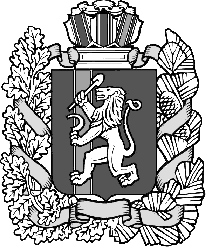 Администрация Шеломковского сельсоветаДзержинского района Красноярского краяПОСТАНОВЛЕНИЕ13.10.2021                             с.Шеломки                                      №47- пОб утверждении плана нормотворческой  деятельности Шеломковского сельсовета на 4 квартал 2021 годаВ соответствии с Федеральным Законом от 6 октября 2003 года № 131-ФЗ «Об общих принципах организации местного самоуправления в Российской Федерации», Уставом муниципального образования Шеломковский сельсовет с целью организации нормотворческой деятельности в администрации сельсовета ПОСТАНОВЛЯЮ:                           1.Утвердить план нормотворческой  деятельности Шеломковского сельсовета на 3 квартал 2021 года, согласно приложению 1. 2.Контроль за исполнением данного постановления оставляю за собой.3.Постановление вступает в силу в день, следующий за днём его официального опубликования в периодическом печатном издании «Информационный вестник»Глава сельсовета                                                                         С.В.ШестопаловПриложение 1к постановлению администрацииШеломковского сельсоветаот 13.10.2021 №47- пПланнормотворческой деятельностиШеломковского сельсовета на  4 квартал 2021 года№№п/пПроекты нормативно правовых актовСрокОтветственный1234О внесении изменений в Устав Шеломковского сельсоветаОктябрь – ноябрь 2021Специалист 1 категорииОб утверждении  положения о муниципальном контроле на автомобильном транспорте и в дорожном хозяйстве в границах сельсоветаДекабрь 2021Специалист 1 категорииОб утверждении положения о муниципальном жилищном контроле на территории сельсоветаНоябрь 2021Специалист 1 категорииОб утверждении Положения о муниципальном контроле в области охраны и использования особо охраняемых природных территорий поселенияДекабрь 2021Специалист 1 категорииОб утверждении положения о муниципальном контроле в сфере благоустройства на территории сельсоветаДекабрь 2021Специалист 1 категорииОб утверждении положения о муниципальном лесном контроле на территории сельсоветаДекабрь 2021Специалист 1 категорииОб утверждении муниципальных программ на 2022 годДо 10 октября 2021Главный бухгалтер сельсоветаОб утверждении положения в сфере охраны объектов культурного наследияДекабрь 2021Специалист 1 категорииОб утверждении Порядка проведения оценки регулирующего воздействия проектов муниципальных нормативных правовых актов муниципального образования Шеломковский сельсовет и экспертизы муниципальных нормативных правовых актов муниципального образования Шеломковский сельсоветНоябрь 2021Специалист 1 категорииОб утверждении Порядка участия собственника жилого помещения, получившего повреждения в результате чрезвычайной ситуации, в работе межведомственной комиссии для оценки жилых помещений жилищного фонда Российской Федерации, многоквартирных домов, находящихся в федеральной собственности, муниципального жилищного фонда и частного жилищного фондаНоябрь 2021Специалист 1 категорииОб утверждении Порядка участия собственника жилого помещения, получившего повреждения в результате чрезвычайной ситуации, в работе межведомственной комиссии для оценки жилых помещений жилищного фонда Российской Федерации, многоквартирных домов, находящихся в федеральной собственности, муниципального жилищного фонда и частного жилищного фондаДекабрь 2021Специалист 1 категорииОб утверждении порядка предоставления муниципальных гарантий за счет средств бюджетаНоябрь 2021Специалист 1 категории